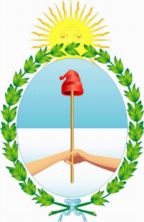 EXAMEN PERIÓDICO UNIVERSAL DE LA REPÚBLICA DE COREA28° SESIÓNINTERVENCIÓN DE LA REPÚBLICA ARGENTINALa República Argentina dá la bienvenida a la delegación de la República de Corea y le agradece por la presentación de su informe nacional. Nuestra delegación felicita a la República de Corea por los avances realizados sobre los derechos de los niños. En particular, por el establecimiento en 2014 de la División de Derechos de la Infancia y la Juventud en la Comisión Nacional de Derechos Humanos.La Argentina se permite recomendar a la República de Corea que avance con la modificación del régimen que penaliza el ejercicio del derecho de objeción de conciencia respecto del servicio militar obligatorio.   Asimismo, la Argentina desea recomendar a las autoridades, en seguimiento a la recomendación efectuada en 2012, que fortalezca su legislación, investigue y sancione de manera eficaz discriminación por motivos de orientación sexual e identidad de género, expresada a través de discursos de odio y actos de violencia. Muchas gracias. 